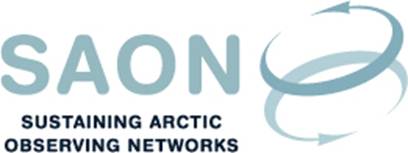 SAON Executive meeting 16th September 201916-17 CEDT / 10-11 am EDTTeleconference Draft agendaAgenda for SAON Board meeting 25th September 2019 with special focus on:Guidelines for contributing to SAON’s Roadmap for Arctic Observing and Data Systems (ROADS)  (agenda item 2)Polar Data Forum (agenda item 3)H2020 call: Supporting the implementation of GEOSS in the Arctic in collaboration with Copernicus (agenda item 4)ArcticGEOSS  (agenda item 5)WMO invitation to SAON (agenda item 6)SAON presence at  (agenda item 10)Ocean Obs ’19: Arctic Observing System. Breakout session (16-20 September, 2019)Arctic Circle: Assembly, Reykjavik, Iceland, 10-13 October, 2019. Should an SAON Board get-together be arranged?Arctic Earth System Modelling Workshop, Reykjavik, Iceland, 26 - 27 November 2019Letters of Support from external initiatives (agenda item 9)		Next Executive meeting is 21st October 16-17 CET / 10-11 am EST. Link to agenda for SAON Board meeting 25th September 2019: https://www.arcticobserving.org/images/pdf/Board_meetings/20190911/13_SAON_Board_Meeting_25SEP2019_Draft_Agenda_ver_13SEP2019.docx Link to documents for SAON Board meeting 25th September 2019:  https://www.arcticobserving.org/governance/board/board-meetings/12-board-meetings/370-meeting-documents-for-board-meeting-teleconference-14th-august-2019 